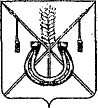 АДМИНИСТРАЦИЯ КОРЕНОВСКОГО ГОРОДСКОГО ПОСЕЛЕНИЯКОРЕНОВСКОГО РАЙОНАПОСТАНОВЛЕНИЕот 20.04.2022   		                                                  			  № 452г. КореновскО проведении муниципальной универсальной розничной сезонной ярмарки на территории Кореновского городского поселенияКореновского района с 7 мая 2022 года по 31 декабря 2022 годаВ соответствии с Федеральным законом от 6 октября 2003 года                               № 131-ФЗ «Об общих принципах организации местного самоуправления в Российской Федерации», Федеральным законом от 28 декабря 2009 года                     № 381-ФЗ «Об основах государственного регулирования торговой деятельности в Российской Федерации», Законом Краснодарского края                           от 1 марта 2011 года № 2195-КЗ «Об организации деятельности розничных рынков, ярмарок и агропромышленных выставок-ярмарок на территории Краснодарского края», Законом Краснодарского края от 05 октября 2018 года № 3863-КЗ «О внесении изменений в Закон Краснодарского края «Об организации деятельности розничных рынков, ярмарок и агропромышленных выставок-ярмарок на территории Краснодарского края», Постановлением главы администрации (губернатора) Краснодарского края от 6 марта 2013 года № 208 «Об установлении требований к организации выставок-ярмарок, продажи товаров (выполнения работ, оказания услуг) на ярмарках, выставках-ярмарках на территории Краснодарского края», Уставом администрации Кореновского городского поселения Кореновского района, рассмотрев заявление индивидуального предпринимателя Черкесовой Людмилы Николаевны             от 7 апреля 2022 года администрация Кореновского городского поселения Кореновского района  п о с т а н о в л я е т:1. Организовать проведение муниципальной универсальной розничной сезонной ярмарки на территории Кореновского городского поселения Кореновского района.2. Организатором ярмарки определить: индивидуального предпринимателя Черкесову Людмилу Николаевну, почтовый/юридический адрес: 353180, Краснодарский край, Кореновский район, город Кореновск, улица Нижняя, д.33; телефон: 8-967-307-16-95.3. Срок проведения ярмарки установить с 7 мая 2022 года                          по 31 декабря 2022 года.4. Место проведения ярмарки определить: земельный участок, расположенный по адресу: Краснодарский край, Кореновский район, город Кореновск, ФАД М-4 «Дон», район ДЭУ. Кадастровый номер земельного участка 23:12:0601009:1402. Время проведения ярмарки: круглосуточно.5. Организатору ярмарки:5.1. Разработать и утвердить план мероприятий по организации и проведению ярмарки и продаже товаров на ярмарке на период ее проведения, определить режим работы ярмарки.5.2. Разработать и утвердить порядок организации ярмарки, порядок предоставления торговых мест для продажи товаров.5.3. Разработать дизайн-проект муниципальной универсальной розничной сезонной ярмарки.5.4. Разместить в средствах массовой информации и (при наличии) на своем официальном сайте в сети «Интернет» информацию о плане мероприятий по организации ярмарки и продаже товаров на ней.5.5. Обеспечить охрану общественного порядка и надлежащее санитарно-техническое состояние торговых мест во время проведения ярмарки.6. Отделу жилищно-коммунального хозяйства, благоустройства и транспорта администрации Кореновского городского поселения Кореновского района (Катаева) обеспечить проведение мониторинга муниципальной универсальной розничной сезонной ярмарки.7. Общему отделу администрации Кореновского городского поселения Кореновского района (Труханова) официально опубликовать настоящее постановление и обеспечить его размещение на официальном сайте администрации Кореновского городского поселения Кореновского района информационно-телекоммуникационной сети «Интернет».8. Контроль за выполнением настоящего постановления возложить на заместителя главы Кореновского городского поселения Кореновского                  района, начальника отдела по гражданской обороне и чрезвычайным  ситуациям С.Г. Чепурного.9. Постановление вступает в силу со дня его подписания.ГлаваКореновского городского поселения   Кореновского района                                                                           М.О. Шутылев